I have the honour to transmit to the Member States of the Council an information document submitted by the Czech Republic.	Houlin ZHAO
	Secretary-GeneralINFORMATION DOCUMENT FROM THE CZECH REPUBLICnew premises of the ituIntroductionThe Council 2016 has approved the Decision 588 (C16) concerning the Headquarters Premises. In part dedicated to instruct the Secretary General No. 6, there is instruction „to canvass Member States, Sector Members and Associates to sponsor aspects of this project (such as rooms, furniture items, ICT Discovery or decor).The Czech Republic´s Administration considered the situation at the Council this year – there was a real abundance of offers of social events and many administrations lost a lot of attendance not because of disinterest but purely because of the number of such events per day. Moreover, facing national obstacles when it had organized a social event abroad, the Czech Administration started to consider a different approach within their own candidacy campaign. The way out that could make happy a lot of people within the ITU on a permanent basis seems to be the donation to the new building. ConclusionThe Government of the Czech Republic approved this aim and allows an amount of 100 thousand USD to be dedicated to the construction or technical and other equipment of the new building at the Headquarters of the International Telecommunication Union.The Czech Republic is happy to announce the amount has already been successfully transferred to the appropriate account of the ITU, and expects that this action will be followed by many others from the ITU Membership. Council 2018
Final meeting, Dubai, 27 October 2018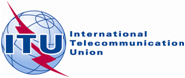 Document C18/INF/18-E4 October 2018English onlyNote by the Secretary-GeneralNote by the Secretary-GeneralINFORMATION DOCUMENT FROM THE CZECH REPUBLICnew premises of the ituINFORMATION DOCUMENT FROM THE CZECH REPUBLICnew premises of the itu